ДУМА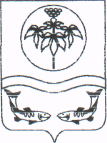 ОЛЬГИНСКОГО МУНИЦИПАЛЬНОГО РАЙОНАПРОЕКТ РЕШЕНИЯО внесении изменений в Правила землепользования и застройки Тимофеевского сельского поселения, утвержденные решением Думы Ольгинского муниципального района от 27.09.2016г. № 368Заслушав и обсудив информацию председателя комиссии по подготовке проектов генеральных планов и правил землепользования и застройки сельских поселений Ольгинского муниципального района, рассмотрев представленный администрацией Ольгинского муниципального района проект решения, заключение и протокол общественных обсуждений по проекту изменений в правила землепользования и застройки Тимофеевского сельского поселения, руководствуясь Федеральным законом от 06.10.2003 № 131-ФЗ "Об общих принципах организации местного самоуправления в Российской Федерации", Градостроительным кодексом Российской Федерации, Уставом Ольгинского муниципального района, Дума Ольгинского муниципального районаРЕШИЛА:1. Внести в правила землепользования и застройки Тимофеевского сельского поселения, утвержденные решением Думы Ольгинского муниципального района от 27.09.2016г. № 368 «Об утверждении правил землепользования и застройки Тимофеевского сельского поселения», следующие изменения:1.1. часть II «Порядок применения правил землепользования и застройки и внесения в них изменений» изложить в новой редакции:«10.7. Публичные слушания или общественные обсуждения по проекту планировки территории и проекту межевания территории не проводятся, если они подготовлены в отношении:1) территории, в границах которой в соответствии с правилами землепользования и застройки предусматривается осуществление деятельности по комплексному и устойчивому развитию территории;2) территории в границах земельного участка, предоставленного садоводческому или огородническому некоммерческому товариществу для ведения садоводства или огородничества;3) территории для размещения линейных объектов в границах земель лесного фонда.В случае подготовки проекта межевания территории, расположенной в границах элемента или элементов планировочной структуры, утвержденных проектом планировки территории, в виде отдельного документа общественные обсуждения или публичные слушания не проводятся, за исключением случая подготовки проекта межевания территории для установления, изменения, отмены красных линий в связи с образованием и (или) изменением земельного участка, расположенного в границах территории, в отношении которой не предусматривается осуществление деятельности по комплексному и устойчивому развитию территории, при условии, что такие установление, изменение красных линий влекут за собой изменение границ территории общего пользования».2. Настоящее решение вступает в силу со дня его официального опубликования.Глава муниципального района                                                                   С.С.Басокпгт  Ольга№